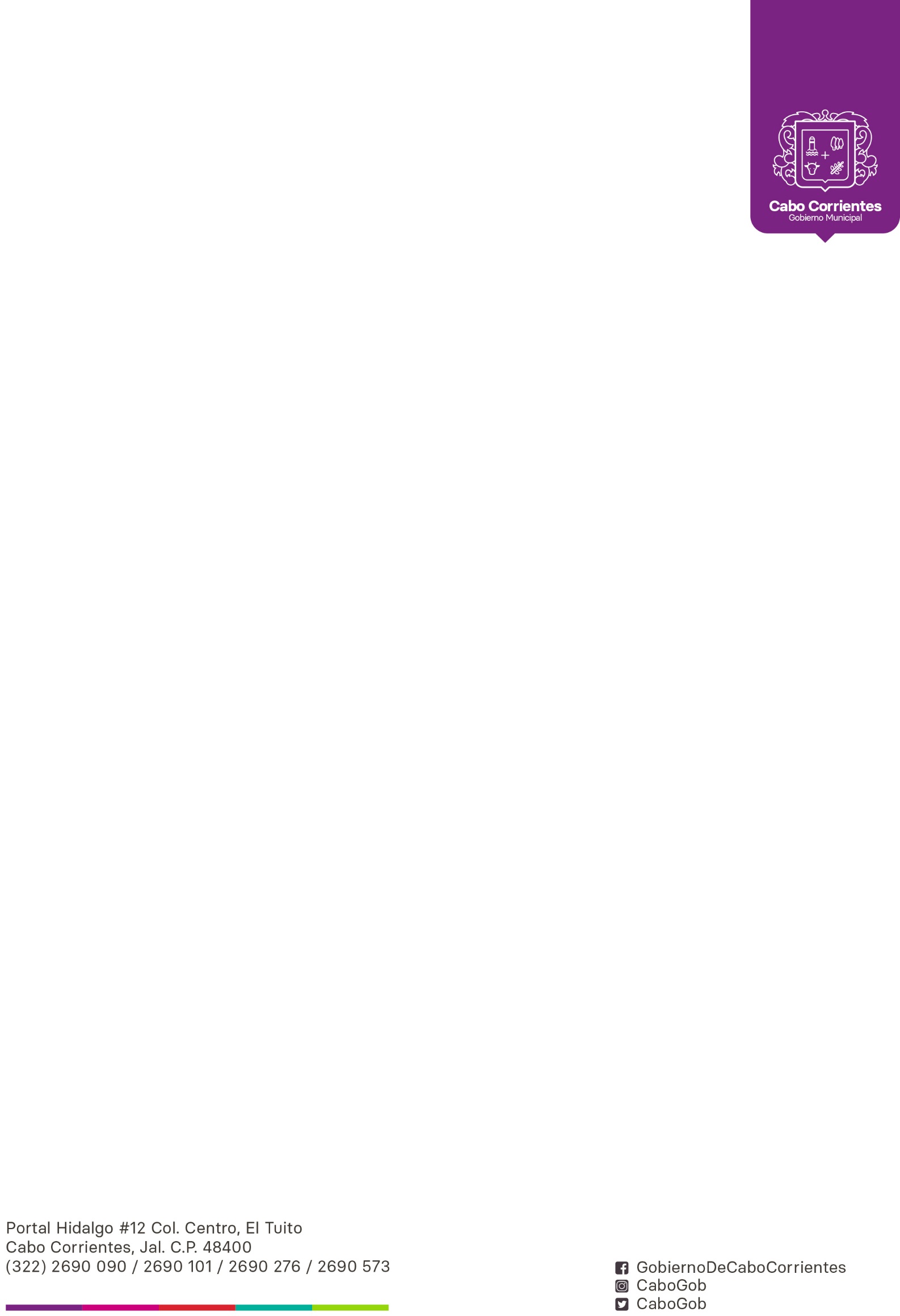 JUZGADO MUNICIPAL       	ASUNTO: INFORME DE OCTUBRE 2020 A SEPTIEMBRE DEL 2021  	A QUIEN CORRESPONDA P R E S E N T E:	El que suscribe Abogado Rogelio Joya Cruz, JUEZ MUNICIPAL, de Cabo Corrientes, Jalisco, le envío un cordial saludo y aprovecho para darle respuesta a su solicitud de información con número de oficio UT/14020/0863/2021, de conformidad por los artículos 6, 8 y 16 de nuestra Carta Magna, así como lo estipulado por los artículos 3, 8, 15 y demás relativos y aplicables de la Ley de transparencia y acceso a la información pública del estado de Jalisco y sus Municipios, es por lo que en este acto le proporcionamos EL INFORME DE OCTUBRE 2020 AL 10 DE SEPTIMBRE DE 2021:Cantidad de Expedientes concluidos; Le informamos que en relación a este rubro por cuestiones relacionadas a EXPEDIENTES CONCLUIDOS POR FALTAS ADMINISTRATIVAS, derivadas del Incumplimiento del Reglamento de Policía y Buen Gobierno del Municipio de Cabo Corrientes, Jalisco, se han INFRACCIONADO y/o ARRESTADO (término máximo de 36 horas), del día 01 primero de ENERO al 31 treinta y uno de AGOSTO del 2021, un total de 23 PERSONAS. Dentro del rubro de EXPEDIENTES FORMADOS, derivados de conflictos entre ciudadanos que residen en nuestro municipio, donde se sujetan a nuestro arbitraje y realizan con nuestro apoyo, CONVENIOS CONCLILIATORIOS Y/O MEDIACIÓN, se informa que logrando dirimir sus diferencias y/o en su defecto se dejaron a salvo sus derechos para que lo hicieran valer en los tribunales competentes, se informa que del 01 día primero de Enero al 31 de agosto del 2021, se han formado 40 CUARENTA EXPEDIENTES de los cuales 30 treinta se encuentran CONCLUIDOS.Cantidad de Personas atendidas; Le informamos que del día primero de enero al 31 treinta y uno de agosto del 2021. SE HAN ATENDIDO UN TOTAL DE 238 doscientas treinta y ocho PERSONAS a las cuales les ha dado la asesoría Jurídica correspondiente por parte del personal altamente capacitado que se encuentra en el Juzgado Municipal, así como la implementación de los métodos alternos de solución de conflictos a través de las técnicas de la mediación buscando la paz social en cada asunto que se nos plantea. Sin más por el momento me despido de Usted, quedando a sus órdenes para cualquier aclaración al respecto.AT E N T A M E N T ESUFRAGIO EFECTIVOEl Tuito, Cabo Corrientes, Jalisco, 13 de SEPTIEMBRE del 2021.                                          ________________________________ABOGADO. ROGELIO JOYA CRUZJUEZ MUNICIPAL por ministerio de ley en ausencia del titular. H. Ayuntamiento Constitucional de Cabo Corrientes, Jalisco, Administración 2018-2021. c. c. p. Archivo.MESES DEL 2020EXPEDIENTESOCTUBRE9NOVIEMBRE4DICIEMBRE 3MESES DEL 2021Expedientes ENERO5FEBRERO8MARZO4ABRIL3MAYO2JUNIO2JULIO 10 AGOSTO6 SEPTIEMBRE